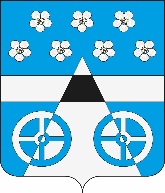 АДМИНИСТРАЦИЯ СЕЛЬСКОГО ПОСЕЛЕНИЯ ЛОПАТИНО МУНИЦИПАЛЬНОГО РАЙОНА ВОЛЖСКИЙ САМАРСКОЙ ОБЛАСТИПОСТАНОВЛЕНИЕот « 02 »  февраля  2017 г.  №  08О проведении публичных слушаний по вопросу о предоставлении разрешения на отклонение от предельных параметров разрешенного строительства, реконструкции объектов капитального строительства для земельного участка с кадастровым номером 63:17:0603001:5450В соответствии со статьей 40 Градостроительного кодекса Российской Федерации, рассмотрев заявление ООО «ЮГ-1» о предоставлении разрешения на отклонение от предельных параметров разрешенного строительства, реконструкции объектов капитального строительства, руководствуясь статьей 28 Федерального закона от 06.10.2003 №131-ФЗ «Об общих принципах организации местного самоуправления в Российской Федерации», Уставом сельского поселения Лопатино муниципального района Волжский Самарской области, Порядком организации и проведения публичных слушаний в сфере градостроительной деятельности сельского поселения Лопатино муниципального района Волжский Самарской области, утвержденным решением Собрания представителей сельского поселения Лопатино муниципального района Волжский Самарской области от 30.12.2008 № 104, ПОСТАНОВЛЯЮ:1. Провести на территории сельского поселения Лопатино муниципального района Волжский Самарской области публичные слушания по вопросу о предоставлении разрешения на отклонение от предельных параметров разрешенного строительства, реконструкции объектов капитального строительства для земельного участка с кадастровым номером 63:17:0603001:5450 площадью 26 617 кв.м, категория земель: земли населенных пунктов, расположенного по адресу: 443526, Самарская область, р-н Волжский, с/п Лопатино, входящего в состав территориальной зоны «О1 Зона делового, общественного, коммерческого, социального и коммунально-бытового назначения» (далее – вопрос о предоставлении разрешения на отклонение от предельных параметров).Испрашиваемые заявителем отклонения от предельных параметров разрешенного строительства, реконструкции объектов капитального строительства: 2. Срок проведения публичных слушаний по вопросу о предоставлении разрешения на отклонение от предельных параметров – с 4 февраля 2017 года по 4 марта 2017 года.3. Срок проведения публичных слушаний исчисляется со дня официального опубликования настоящего постановления до дня официального опубликования заключения о результатах публичных слушаний.4. Органом, уполномоченным на организацию и проведение публичных слушаний в соответствии с настоящим постановлением, является Комиссия по подготовке проекта правил землепользования и застройки сельского поселения Лопатино муниципального района Волжский Самарской области (далее – Комиссия).5. Представление участниками публичных слушаний предложений и замечаний по вопросу о предоставлении разрешения на отклонение от предельных параметров, а также их учет осуществляется в соответствии с Порядком организации и проведения публичных слушаний в сфере градостроительной деятельности сельского поселения Лопатино муниципального района Волжский Самарской области, утвержденным решением Собрания представителей сельского поселения Лопатино муниципального района Волжский Самарской области от 30.12.2008 № 104.6. Место проведения публичных слушаний (место ведения протокола публичных слушаний) в сельском поселении Лопатино муниципального района Волжский Самарской области: 443535, Самарская область, Волжский район, село Лопатино, ул. Братьев Глубоковых, 2.7. Провести мероприятие по информированию жителей поселения по вопросу публичных слушаний 13 февраля 2017 года в 18:00, по адресу: Самарская область, Волжский район, село Лопатино, ул. Братьев Глубоковых, 2.8. Прием замечаний и предложений от жителей поселения и иных заинтересованных лиц по вопросу о предоставлении разрешения на отклонение от предельных параметров осуществляется по адресу, указанному в пункте 6 настоящего постановления, в рабочие дни с 10 часов до 19 часов, в субботу с 12 до 17 часов.9. Прием замечаний и предложений от жителей поселения и иных заинтересованных лиц по вопросу о предоставлении разрешения на отклонение от предельных параметров прекращается 22 февраля 2017 года.10. Назначить:лицом, ответственным за ведение протокола публичных слушаний, протокола мероприятия по информированию жителей поселения по вопросу публичных слушаний – А.В. Царева;лицом, председательствующим на мероприятии по информированию жителей поселения по вопросу публичных слушаний – В.Л. Жукова.11. Опубликовать настоящее постановление в газете «Волжская новь».12. В случае, если настоящее постановление будет опубликовано позднее календарной даты начала публичных слушаний, указанной в пункте 2 настоящего постановления, то дата начала публичных слушаний исчисляется со дня официального опубликования настоящего постановления. При этом установленные в настоящем постановлении календарная дата, до которой осуществляется прием замечаний и предложений от жителей поселения и иных заинтересованных лиц, а также дата окончания публичных слушаний переносятся на соответствующее количество дней.Глава сельского поселения Лопатино                               В.Л. ЖуковНаименование предельного параметраЗначение предельного параметраМаксимальная площадь отдельно стоящих зданий, строений нежилого назначения (за исключением объектов образования, здравоохранения и объектов физической культуры и спорта, хранения и стоянки транспортных средств), кв.м7 000Максимальная площадь отдельно стоящих зданий, строений, сооружений объектов хранения и стоянки транспортных средств, кв.м19 600